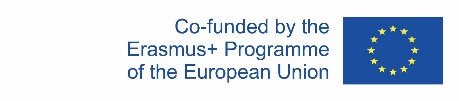 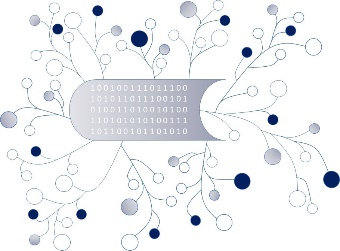 Dissemination Activity-1.4DigI-VET:
Fostering Digitisation and Industry 4.0 in vocational education and trainingProject No: 2018-1-DE02-KA202-005145Screenshots (15.11.2019):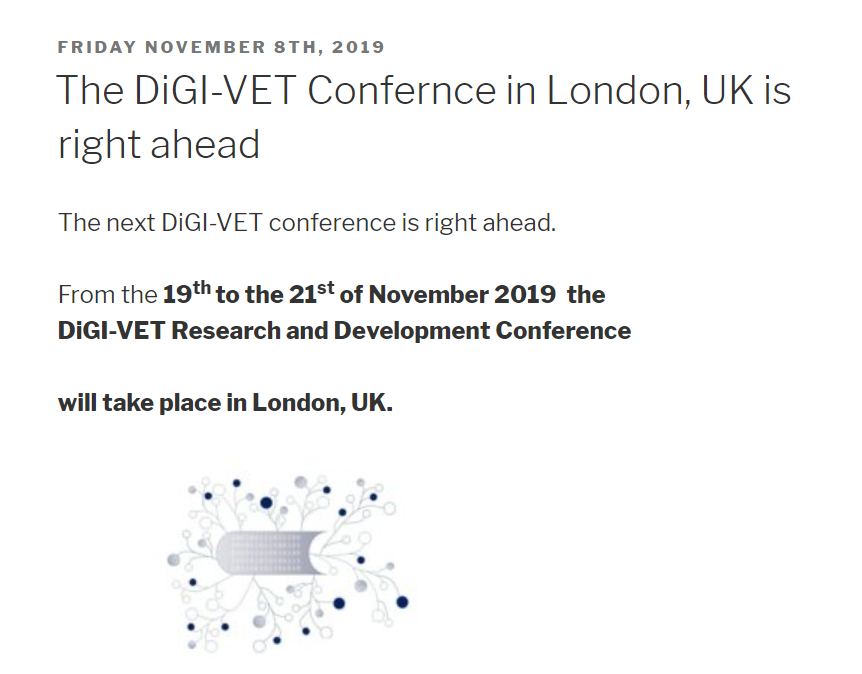 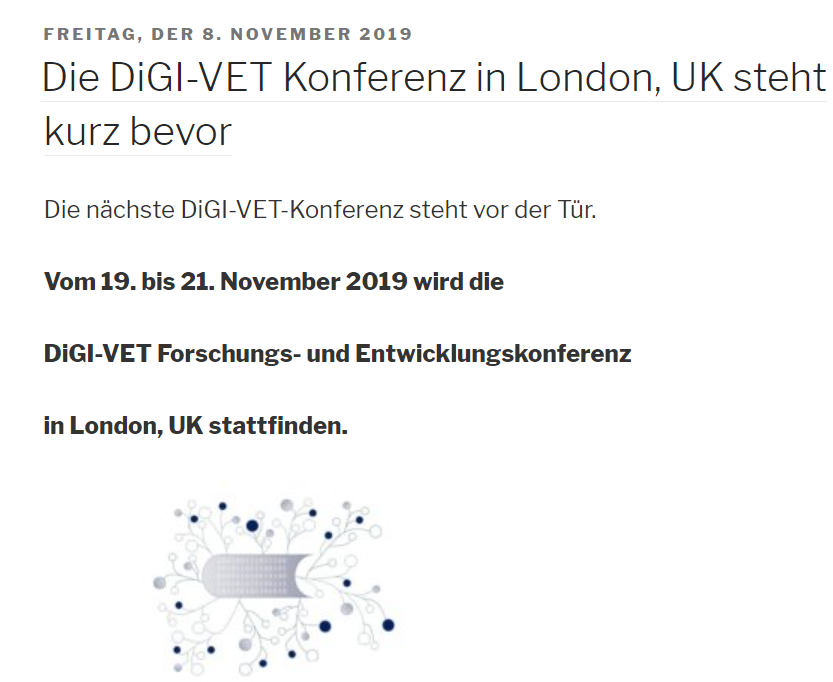 Nr.ArtDatumLink1.4DiGIVET Website (German and English)08.11.2019eduproject.eu/digivethttp://digivet.eduproject.eu/?lang=de